Vertrag zur  Nutzung der Alten Schule BrettachName und Anschrift (wichtig: Telefon-Nr.) des Veranstalters:_______________________________________________________________Name und Anschrift (wichtig: Telefon-Nr.) der verantwortlichen Person (falls abweichend vom Antragsteller):Tel:Hiermit beantrage ich / beantragen wir die Nutzung der Alten Schule Brettach am		  für die folgende Veranstaltung:Ich möchte / wir möchten die folgenden Räumlichkeiten nutzen:  Vereinsraum		Küche	  VHS - RaumEintrittspreise:			 ja				 nein3.    Bewirtschaftung:			 ja				 neinIst für die Veranstaltung eine Schankerlaubnis / Sperrzeitverkürzung notwendig, so wird diese gleichzeitig beantragt:		 ja				x neinDas Entgelt für die Benutzung der Alten Schule Brettach beträgt laut Gebührenordnung:für auswärtige Benutzer: 	a) für einen Raum einschl. Nebenkosten	50,00 €b) Miete für beide Räume einschl. Nebenk.	75,00 €c) zuzügl. für die Benutzung der Küchenzeile	25,00 €für einheimische Benutzer: 	a) für einen Raum einschl. Nebenkosten	40,00 €b) Miete für beide Räume einschl. Nebenk.	50,00 €c) zuzügl. für die Benutzung der Küchenzeile	25,00 €für die örtlichen Vereineist jährlich eine Veranstaltung außerhalb der regelmäßigen Übungsabende gebührenfrei, ansonsten gelten die Gebühren für einheimische Benutzer. für Vereine:Ist diese Veranstaltung die jährlich einmalige Freiveranstaltung?	  ja		 neinDie Benutzungsgebühr wird nach der Veranstaltung gesondert in Rechnung gestellt, eventuell abhanden gekommene oder zerstörte Gegenstände ebenfalls. Die genauen Regeln für die Benutzung und Reinigung der Alten Schule Brettach können der Genehmigung entnommen werden, die Sie nach Rücksendung dieses Antrags an die Gemeinde erhalten. Mit meiner / unserer Unterschrift erkennen wir die Bedingungen der Benutzungs- und Gebührenordnung sowie die Haftungsausschlussvereinbarung, die der Genehmigung beiliegt, an. Ich / Wir versichern, dass ich / wir mit dem Mietgegenstand und sämtlichen Einrichtungen pfleglich umgehe/n.Langenbrettach, Unterschrift:!!Dieser Antrag ist spätestens 4 Wochen vor der Veranstaltung bei der Gemeinde Langenbrettach einzureichen!!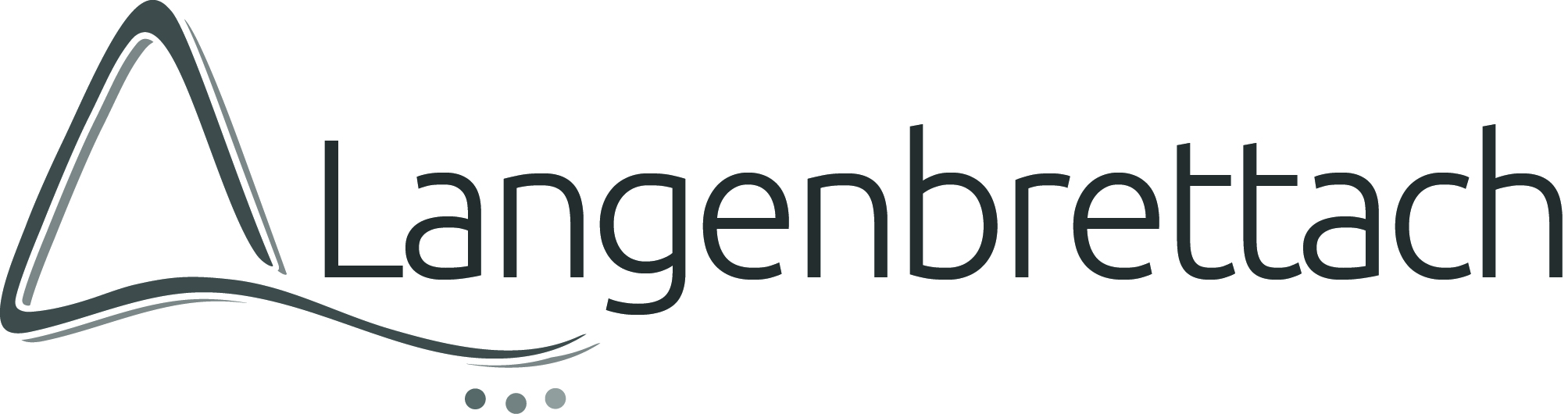 Gemeindeverwaltung  Rathausstraße 1  74243 LangenbrettachZurück an:Bürgermeisteramt LangenbrettachRathausstraße 174243 LangenbrettachErbe, ClaudiaTel. 07139 / 9306-41claudia.erbe@langenbrettach.deAZ: 764.2 / ceErbe, ClaudiaTel. 07139 / 9306-41claudia.erbe@langenbrettach.deAZ: 764.2 / ce